§1956.  Deed given to assignee; right sold; remedy of purchaserWhen, during the existence of an attachment, a deed has been given to an assignee, the right of the debtor should be sold on the execution. When the right has been sold, and there has been no previous conveyance to the debtor, the purchaser has the same remedies in his own name against the obligor or contractor as the debtor would have had, by an action to recover damages for nonfulfillment, or to compel a specific performance, and when assignment before attachment is alleged, the assignee may be made a party. Upon refusal of the obligor or contractor, on request of the purchaser, to give correct information of the amount due or condition remaining to be performed, the purchaser may maintain his action without previous payment, performance or tender. Upon a hearing, the court may grant and decree such relief, payment or performance, as is equitable.The State of Maine claims a copyright in its codified statutes. If you intend to republish this material, we require that you include the following disclaimer in your publication:All copyrights and other rights to statutory text are reserved by the State of Maine. The text included in this publication reflects changes made through the First Regular and First Special Session of the 131st Maine Legislature and is current through November 1. 2023
                    . The text is subject to change without notice. It is a version that has not been officially certified by the Secretary of State. Refer to the Maine Revised Statutes Annotated and supplements for certified text.
                The Office of the Revisor of Statutes also requests that you send us one copy of any statutory publication you may produce. Our goal is not to restrict publishing activity, but to keep track of who is publishing what, to identify any needless duplication and to preserve the State's copyright rights.PLEASE NOTE: The Revisor's Office cannot perform research for or provide legal advice or interpretation of Maine law to the public. If you need legal assistance, please contact a qualified attorney.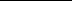 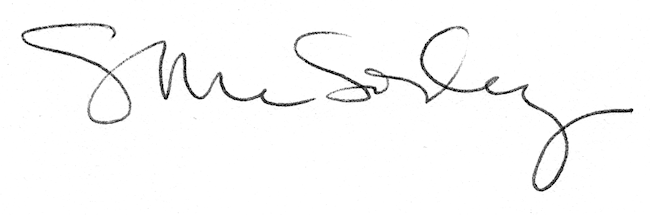 